EGT Finanszírozási Mechanizmus 2009-2014Ösztöndíj programSzemélyzeti/oktatói mobilitás egyéb, nem felsőoktatási, oktatási/képzési intézmények számára (M3)Pénzügyi beszámolóKitöltési útmutatóTartalomI. Rendszerkövetelmények, segédadatok, kitöltés	3II. Azonosítás lapfül	3III. Nyilatkozat lapfül	3IV. Partnerek lapfül	4V. Ki- és beutazó okt, személyzet lapfül	4VI. Pénzügyi elszámolás lapfül	6VII. A beküldés menete	6Tempus Közalapítvány2015. májusAz EGT beszámoló célja, hogy a tényleges és a (legkésőbb 2016. szeptember 30-ig) tervezett pénzügyi felhasználás helyzetének bemutatása mellett a lehető legpontosabb statisztikai adatokkal járuljon hozzá a hazai és az ún. donor országok közti (Norvégia, Izland, Liechtenstein) mobilitási folyamatok feltérképezéséhez, valamint segítse az intézményeket pályázatuk optimális pénzügyi és tartalmi megvalósításban.Kérjük, hogy a beszámolóban pontosan,valamint az útmutatóban jelzett formátumban adja meg az adatokat!A beszámoló fájl záróbeszámoló elkészítéséhez használható.I. Rendszerkövetelmények, segédadatok, kitöltésA beszámoló fájl Windows operációs rendszereken, a MS Office 2007-es illetve újabb változatain lett tesztelve, így a felsőoktatásban működő irodai számítógépeken várhatóan nagy biztonsággal működik. Kérjük, ha a beszámoló fájl működésében bármilyen szokatlan, hibásnak tűnő működést tapasztal, azonnal jelezze nekünk!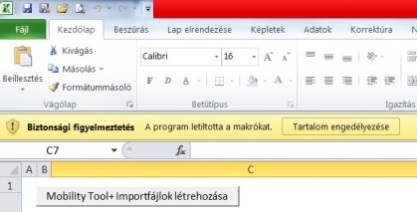 A dokumentum megnyitása után első lépésként engedélyezze a makrók futtatását, a Biztonsági figyelmeztetés mellett megjelenő Tartalom engedélyezése gombra kattintva.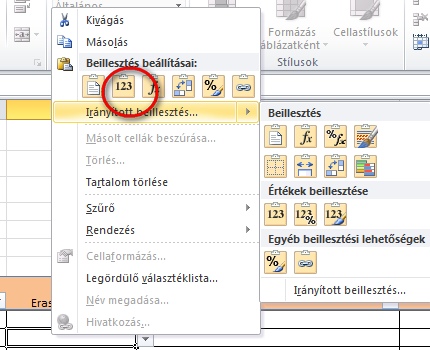 A lapfülek az adatintegritás és a megjelenítési kép megőrzése érdekében jelszóval védettek. 	Ha saját nyilvántartásból másolja az adatokat, akkor használja mindig az ábrán látható módon a jobb egérgombbal előhívható menü Beillesztés beállításai / Értékek parancsát!Meghiúsult utazásokat, visszalépett személyeket a beszámolóban nem szabad feltüntetni, csak és kizárólag olyan mobilitások szerepelhetnek a ki- és beutazó oktatók, személyzet munkalapon, melyekhez az egyéni támogatási szerződések megkötésére már sor került!Az egyes lapfüleken megadott adatok összefüggnek egymással, ezért kérjük, a lapfüleket azok sorrendjében töltse ki!II. Azonosítás lapfülA beszámoló mintafájl megnyitását követően lépjen az Azonosítás lapfülre. Ezen a lapfülön csak a piros csíkkal jelzett cellába lehet adatot bevinni, a szerződésszámot a legördülő menü alkalmazásával kell kiválasztani. A beszámoló többi lapfülén lévő adatok a szerződésszám megadása nélkül nem értelmezhetők!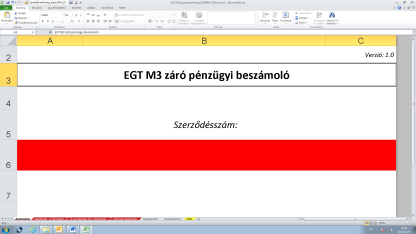 Az azonosítás lapfül jobb felső sarkában a beszámoló fájl verziószámát láthatja, a beszámoló beküldését mindig a legfrissebb verziójú fájlban kell megtenni.Lépjen a cellára, és nyissa meg a legördülő listát a cella jobb oldalán megjelenő nyíl segítségével és válassza ki az intézmény szerződésszámát. A szerződésszám kiválasztása után a szoftver automatikusan beírja az intézmény nevét az Azonosítás lapfülre.III. Nyilatkozat lapfülNyomtatás után a Nyilatkozat lapfület az intézmény hivatalos képviselője írja alá. Módosíthatók a kelt, a név és a beosztás cellák.IV. Partnerek lapfülA lapfülön a mobilitásban részt vevő partnereket (közoktatási intézményeket, vállalkozásokat, egyéb célintézményeket) kell felsorolni. Saját intézményének nevét az Azonosítás lapfül kitöltését követően, a rendszer automatikusan megjeleníti az első sorban, kérjük, ezt ellenőrizze, a további cellákat töltse ki!A fejléc-cellák megjegyzései segítséget nyújtanak az értelmezésben.A szűrési opció minden oszlopra vonatkozóan működik.A hiányzó (még kitöltetlen) cellák piros alapszínt kapnak. Ha a beírt adat nem megfelelő, piros színnel jelenik meg. Ezekre a tulajdonságokra is lehet szűrni, ami felgyorsíthatja a hibakeresést. Ha egy cella tartalmának módosítása után a többi cella nem az elvárt módon viselkedik (nem tűnnek el például a piros cellák színei), akkor érdemes a képernyőről legörgetni az aktuális sort, majd visszalépni, így a program frissíti a cellák megjelenítését.Partnerazonosító megadása minden esetben kötelező, hiszen a továbbiakban ezzel azonosíthatja az intézményeket!A kötelező mezőket *-gal jelöltük.V. Ki- és beutazó okt, személyzet lapfülMeghiúsult utazásokat, visszalépett személyeket nem szabad feltüntetni a beszámolóban. Csak és kizárólag egyéni támogatási szerződéssel már rendelkező személyek szerepelhetnek a munkalap adatsoraiban.A fejléc-cellák megjegyzései segítséget nyújtanak az értelmezésben.A szűrési opció minden oszlopra vonatkozóan működik.A hiányzó (még kitöltetlen) cellák piros alapszínt kapnak. Ha a beírt adat nem megfelelő, piros színnel jelenik meg. Ezekre a tulajdonságokra is lehet szűrni, ami felgyorsíthatja a hibakeresést. Ha egy cella tartalmának módosítása után a többi cella nem az elvárt módon viselkedik (nem tűnnek el például a piros cellák színei), akkor érdemes a képernyőről legörgetni az aktuális sort, majd visszalépni, így a program frissíti a cellák megjelenítését.VI. Pénzügyi elszámolás lapfülA „Pénzügyi elszámolás” lapfül az előzőleg bevitt és ellenőrzött adatok alapján hatékony segítséget nyújt a pénzügyi beszámoló véglegesítéséhez.A különböző színű cellák funkciói:Csak a piros hátterű cellákba lehet adatot bevinni, illetve a Megjegyzés cellába.A pénzügyi számításokhoz a Ki- és beutazó okt, személyzet lapfül adatait, valamint az intézmény támogatási szerződésében szereplő adatokat használja a program.A „Pénzügyi elszámolás” lapfül kitöltése előtt mindenképpen ki kell tölteni az Azonosítás lapon a „Szerződésszám” cellát.Az Évközi módosítás sorba kategóriánként be kell írni a Tempus Közalapítvánnyal kötött szerződésmódosítások és az aktuális beszámoló időpontjában már megkötött szerződések összegét (ez eltérhet a „Megítélt összesen” értéktől), amennyiben volt ilyen. A módosítás lehet pozitív és negatív előjelű szám is.A B11-es és B22-es cellákba dátumként a beszámoló benyújtásának dátumát adják meg.Az M11-es cellába a benyújtás dátumáig a Miniszterelnökségtől ténylegesen átutalt támogatás összegét kell beírni. Ez az adat kulcsfontosságú, fokozott figyelmet kérünk!Ha nem teljesülne a 2014. májusi pályázat alapján jóváhagyott kiutazói létszám (kevesebb mobilitás valósult meg), akkor a Mobilitási szervezése keretből fejkvótát kell visszatéríteni.A beszámoló készítéséig ténylegesen kifizetettAdja meg, hogy a beszámoló benyújtásának dátumáig mennyi volt a tényleges kifizetések összege az intézmény számlájáról. Amennyiben a 21-es és a 22-es sorban megadott értékek eltérnek egymástól, a táblázat piros színnel figyelmeztet erre. Elszámolni legfeljebb a szerződésben rögzített összegről lehetséges.MaradványA sor automatikusan számol az előző sorokban megadott értékek alapján.MegjegyzésÍrja be a megjegyzésbe, amire a beszámoló értékelése során mindenképpen fel szeretné hívni a figyelmet.VII. A beküldés meneteFájl mentéseMentse el a beszámolót: Fájl menü -> Mentés máskéntFájl neve: „Támogatási szerződés száma_FR” példa: Záróbeszámoló: EGT_156_M3_0000_FRNyomtatásA beszámoló véglegesítését követően nyomtassa ki 1 példányban az alábbi lapfüleket!AzonosításNyilatkozatPartnerekKi és beutazó okt, személyzetPénzügyi elszámolásAláírásAz egyéni adatokat tartalmazó munkalap kötegek első oldalán írja alá a koordinátor a beszámolót, illetve szignálja az összes lap alját.A „Pénzügyi elszámolás” valamint a „Nyilatkozat” lapfüleket az intézmény hivatalos képviselője lássa el kézjegyével.BeküldésAz aláírt változatot juttassa el postán a Tempus Közalapítvány címére (H-1438 Budapest 70. Pf. 508.), és egyidejűleg az elektronikus változatot az egtalaposztondij@tpf.hu email címre.Amennyiben a beszámoló kitöltésekor rendellenes vagy hibásnak tűnő működést tapasztal, kérjük, haladéktalanul jelezze nekünk!Köszönjük az együttműködést!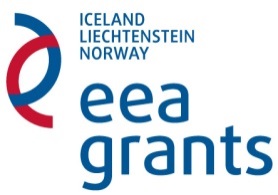 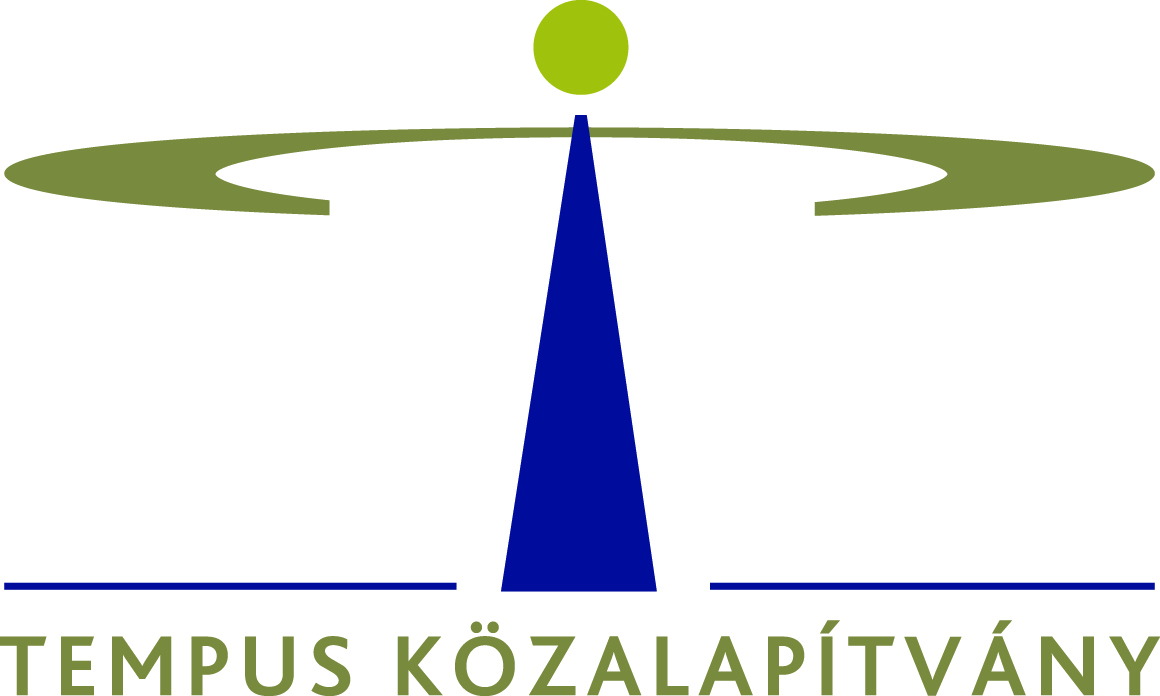 Oszlop neveMegjegyzésPartnerazonosító*Kötelezően beírandó egyedi szöveges azonosító, max 255 karakter. Partner hivatalos neve (eredeti neve)*Partner angol neve*Kitöltendő mezőIntézmény típusa*A „Segedadatok” nevű munkalapon szereplő adatok alapján. (Az E8-as cellára kattintva a megadott táblázatra ugrik.)Tevékenység jellege*Kitöltése kötelezőP = profitorientáltNP = nonprofitJogi státusz*Kitöltése kötelezőPR = PrivatePB = PublicGazdasági ágazat*Kitöltése kötelezőRészletes lista a Segédadatok lapfülön. (A H8-as cellára kattintva a megadott táblázatra ugrik.)Irányítószám*Kitöltendő mezőVáros*Kitöltendő mezőOrszág*HU - MagyarországIS - IzlandLI - LiechtensteinNO - NorvégiaPartner E-mail*Kitöltendő mezőoszlop nevemegjegyzésMobilitás jellegeSTA_KI=kiutazó oktatói mobilitásSTA_BE= beutazó oktatói mobilitásSTT_KI=kiutazó személyzeti mobilitásSTT_BE=beutazó személyzeti mobilitásTevékenység jellegeOktatásKonferencia, szeminárium, tréningIntézménylátogatásEgyéni támogatási szerződésszámKitöltendő mezőCsaládnévKitöltendő mezőKeresztnévKitöltendő mezőSzületés időpontja (ÉÉÉÉ/HH/NN)ÉÉÉÉ/HH/NN formátumbanNemeM = MaleF = FemaleÁllampolgárságHU, IS, LI, NO, XXHa nincs a listában a megfelelő ország, akkor ’XX’, de ekkor a Megjegyzés oszlopba kérjük beírni az állampolgárságot.Szakterület kódjaNO 001 - NO 041Részletesen ld. Segédadatok2 munkalapon (az I8-as cellára kattintva a megadott táblázatra ugrik).TapasztaltságJ Junior (approx. < 10 years of experience)I Intermediate (approx. > 10 and < 20 years of experience)S Senior (approx. > 20 years of experience)FeladatkörCont.Edu: Continuing EducationFin: FinanceGen.Adm: General Admin and TechnicalInt.Off: International OfficeOth: OtherStud.Inf: Student InformationMan: ManagerRes/Teach/Tr: Researcher/Teacher/TrainerTechn: TechnicalAdmin: AdministrativeOktatói mobilitásnál: Res/Teach/TrOktatás szintje a küldő intézménybenCsak oktatói mobilitás esetén kitöltendő!Pre-prim: ÓvodaiPrim: ÁltalánosSec: KözépiskolaiVoc: Felső középfokú szakképzés (szakközépiskola, szakiskola)Postsec: Posztszekunder, nem felsőfokú szakképzés (szakközépiskolai érettségi utáni szakképző évfolyamok)Adult: FelnőttoktatásOther: EgyébKüldő partner azonosítójaLegördülő lista a Partnerek lapfülön megadott azonosítók listájából.Fogadó partner azonosítójaLegördülő lista a Partnerek lapfülön megadott azonosítók listájából.Mobilitás kezdeteÉÉÉÉ/HH/NNMaximum egy nap utazási idő - a szakmai tevékenység kezdete előtt - a mobilitási időszakba beleszámít.Mobilitás végeÉÉÉÉ/HH/NNMaximum egy nap utazási idő - a szakmai tevékenység vége után - a mobilitási időszakba beleszámít.Mobilitás időtartama napokban (utazással együtt)A táblázat a megadott kezdő és végdátumok alapján automatikusan számolja.Oktatás és intézménylátogatás esetén min. 1 hét, max. 6 hétKonferencia, szeminárium, tréning esetén min. 1 nap, max. 6 hétOktatott órák száma összesenCsak oktatás esetén kitöltendő.Minimum 5 óra teljesítendő.A külföldi oktatás szintjeCsak oktatás esetén kitöltendő.Pre-prim: ÓvodaiPrim:  ÁltalánosSec: KözépiskolaiVoc: Felső középfokú szakképzés (szakközépiskola, szakiskola)Postsec:  Posztszekunder, nem felsőfokú szakképzés (szakközépiskolai érettségi utáni szakképző évfolyamok)Adult: FelnőttoktatásOther: EgyébOktatás vagy munka nyelveCsak egy nyelv választható, amelyik a jellemzőbb.EGT támogatás összesen (EUR)A rendszer automatikusan számolja!Intézményi forrás (HUF) ha voltOpcionális, igény esetén bevihető adat, üresen is maradhat.Résztvevő e-mail címeKitöltendő mezőMegjegyzésOpcionálisrögzítettszámítottkötelezően kitöltendő